De aanvragen moeten gericht worden aan:Gewestelijke Overheidsdienst BrusselMobiel     BrusselDienst    VerkeersveiligheidVooruitgangstraat  80/11035      BrusselA. GEGEVENS OVER HET TRANSPORTGEGEVENS VAN DE AANVRAGERNaam van de aanvrager:	     Adres:	     Postcode en plaats:	     Contactpersoon:	     Telefoon:	     Fax:	     E-mailadres:	     GEGEVENS VAN DE AFZENDER (indien verschillend van de aanvrager)Naam van de afzender:	     Adres:	     Postcode en plaats:	     Contactpersoon	     Telefoon:	     Fax:	     GEGEVENS VAN DE VERVOERDER (indien verschillend van de afzender)Naam van de vervoerder:	     Adres:	     Postcode en plaats:	     Contactpersoon:	     Telefoon:	     Fax:	     LOCATIE VAN DE GOEDERENLocatie van de zending	     Adres:	     Postcode en plaats:	     Locatie van de bestemming:	     Adres:	     Postcode en plaats:	     CALAMITEITENTELEFOONNUMMERHier dient een telefoonnummer vermeld te worden dat in het geval dat zich tijdens het transport een incident of een ongeval zou voordoen, gebeld kan worden.Dit nummer moet tijdens het vervoer bereikbaar zijn!Telefoonnummer:	     Houder van het telefoonnummer:	     HET TRANSPORTAantal verschillende voertuigen die voor dit transport gebruikt worden:		     Frequentie van het transport (aantal voertuigen per dag, week of maand)	     Af te leggen afstand	op de openbare weg:					     	door de bebouwde kom:				     Geef in bijlage een overzicht van het te volgen trajectB. SPECIFICATIE VAN DE GEVAARLIJKE GOEDEREN(Indien het om verschillende producten gaat kunt u de onderstaande informatie bundelen in een overzichtstabel als bijlage)GEGEVENS VAN DE GEVAARLIJKE STOFFEN OF VOORWERPENVolledige aanduiding van het goed*:	     UN-nummer:	     Gevarenklasse:	     Verpakkingsgroep:	     Gevaarsetiketten:	     Material Safety Data Sheet: voeg een kopie van de MSDS-fiche van het product toe aan uw aanvraag*De aanduiding van het goed moet zonodig aangevuld worden met de technische naam van het goed. Indien er sprake is vaan een zogenaamde n.e.g.-positie of een verzamelaanduiding moet de technische naam worden ingevuld. Handelsnamen mogen niet gebruikt worden.GEGEVENS VAN DE VERPAKKING/TANKSoort verpakking/tank*:	     Voor verpakkingen:UN-verpakkingskenmerk:	     Netto-inhoud van de verpakkingen:	     Voor tanks:Tankcode:	     Inhoud van de tank:	     * vaten , IBC’s, tankcontainer, mobiele tank, enz…C. ALGEMENE INFORMATIEVOORWAARDEN EN VOORSCHRIFTENGeef aan op welke voorwaarden of voorschriften een afwijking moet verleend worden (paragra(a)f(en) uit het ADR of onderwerp noteren):MOTIVATIE AFWIJKINGSAANVRAAGGeef aan waarom deze afwijkingsaanvraag ingediend wordt:GELIJKWAARDIGE VEILIGHEIDGeef aan hoe een gelijkwaardig veiligheidsniveau kan bereikt worden:Hier moet aangegeven worden welke maatregelen door of namens de aanvrager genomen worden om het vervoer zo veilig mogelijk te doen verlopen.ADVIES VAN DE VEILIGHEIDSADVISEURD. ONDERTEKENINGPlaats en datum aanvraag:	     Naam aanvrager:	     Handtekening:	……………………………..		Naam veiligheidsadviseur:		               		Handtekening:	……………………..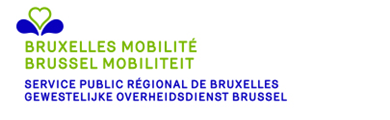 Directie VerkeersveiligheidCCN (noordstation)Vooruitgangstraat 80/1 - 1035 BrusselLocal : 9.157Uw contact :Cel ADRTél. : 0800/94 001e-mail : adr@gob.brusselsAANVRAAG VOOR EEN AFWIJKING OP HET ADR VOOR LOKAALVERVOER VAN GEVAARLIJKE GOEDEREN OVER DE WEG